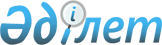 Об утверждении перечня юридических лиц, сто процентов голосующих акций которых принадлежат национальному управляющему холдингу, обороты по реализации заемных операций в денежной форме на условиях платности, срочности и возвратности которых освобождаются от налога на добавленную стоимость
					
			Утративший силу
			
			
		
					Постановление Правительства Республики Казахстан от 3 марта 2009 года № 240. Утратил силу постановлением Правительства Республики Казахстан от 31 марта 2017 года № 149
      Сноска. Утратило силу постановлением Правительства РК от 31.03.2017 № 149 (вводится в действие по истечении десяти календарных дней после дня его первого официального опубликования).
      В соответствии с подпунктом 20) статьи 248 Кодекса Республики Казахстан от 10 декабря 2008 года "О налогах и других обязательных платежах в бюджет" (Налоговый кодекс) Правительство Республики Казахстан ПОСТАНОВЛЯЕТ : 
      1. Утвердить прилагаемый перечень юридических лиц, сто процентов голосующих акций которых принадлежат национальному управляющему холдингу, обороты по реализации заемных операций в денежной форме на условиях платности, срочности и возвратности которых освобождаются от налога на добавленную стоимость. 
      2. Настоящее постановление вводится в действие по истечении десяти календарных дней со дня первого официального опубликования.  Перечень юридических лиц, 
сто процентов голосующих акций которых принадлежат
национальному управляющему холдингу, обороты по реализации
заемных операций в денежной форме на условиях платности, 
срочности и возвратности которых освобождаются от налога на
добавленную стоимость
      1. Акционерное общество "Банк развития Казахстана". 
      2. Акционерное общество "Фонд развития предпринимательства "Даму". 
					© 2012. РГП на ПХВ «Институт законодательства и правовой информации Республики Казахстан» Министерства юстиции Республики Казахстан
				
Премьер-Министр 
Республики Казахстан
К. МасимовУтвержден
постановлением Правительства
Республики Казахстан
от 3 марта 2009 года № 240 